Format Halaman Sampul Proposal Penelitian Internal PPNSSkema - Penelitian Terapan Unggulan (Warna Hijau); Penelitian Terapan Program Studi/KBK (Warna Biru); Penelitian Dosen Pemula (Warna Merah); Mandiri (Warna Putih)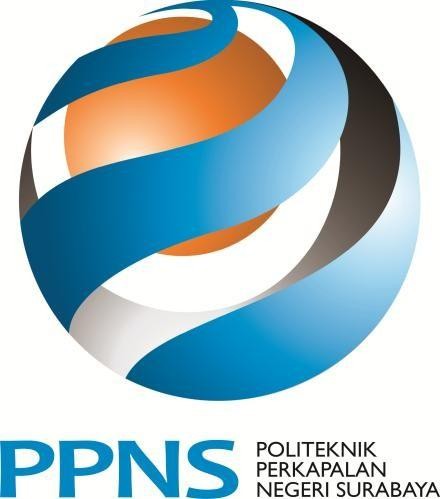 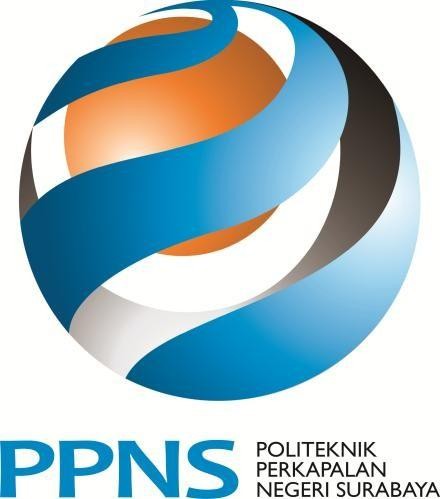 PROPOSAL PENELITIAN INTERNALSKEMA: JUDUL PENELITIANTIM PENGUSUL NAMA DOSEN / NIDNNAMA MAHASISWA / NRPPOLITEKNIK PERKAPALAN NEGERI SURABAYA 2021Format Halaman Sampul Laporan Kemajuan Penelitian Internal PPNS	Skema - Penelitian Terapan Unggulan (Warna Hijau); Penelitian Terapan Program Studi/KBK (Warna Biru); Penelitian Dosen Pemula (Warna Merah); Mandiri (Warna Putih)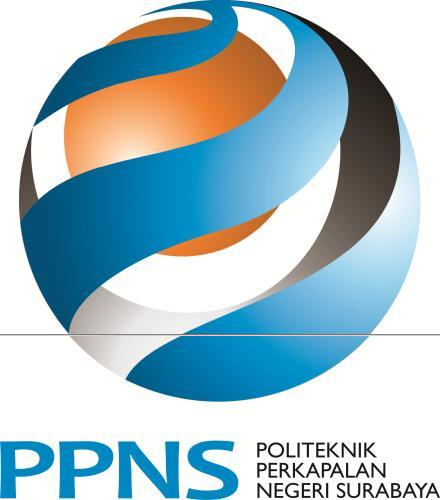 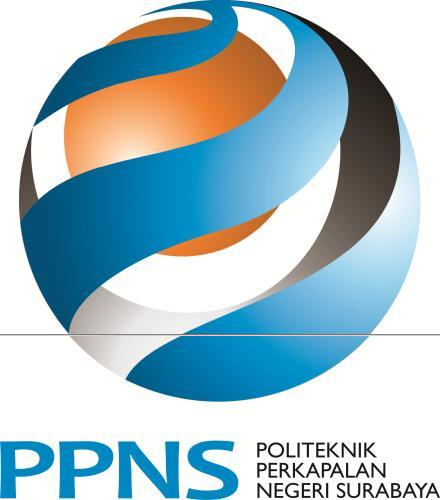 LAPORAN KEMAJUAN PENELITIAN INTERNALSKEMA: JUDUL PENELITIANTIM PENGUSUL NAMA DOSEN / NIDNNAMA MAHASISWA / NRPPOLITEKNIK PERKAPALAN NEGERI SURABAYA 2021 Format Halaman Sampul Laporan Akhir Penelitian Internal PPNS	Skema - Penelitian Terapan Unggulan (Warna Hijau); Penelitian Terapan Program Studi/KBK (Warna Biru); Penelitian Dosen Pemula (Warna Merah); Mandiri (Warna Putih)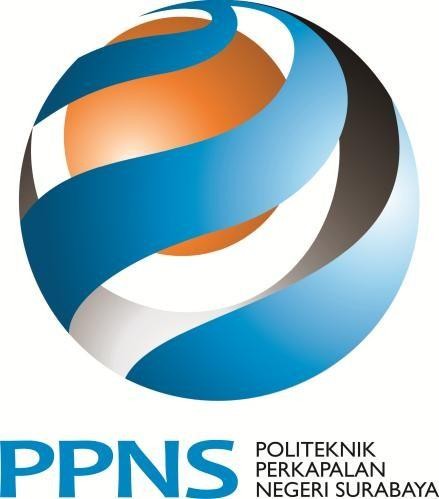 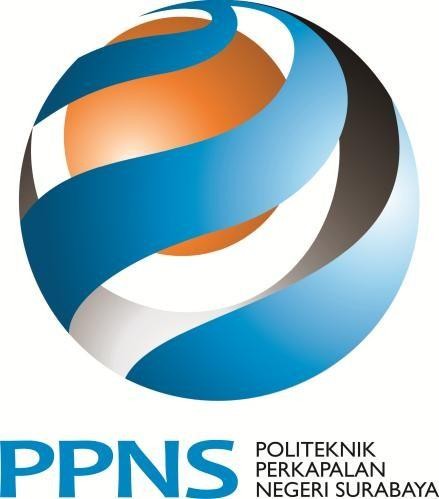 LAPORAN AKHIR PENELITIAN INTERNALSKEMA: JUDUL PENELITIANTIM PENGUSUL NAMA DOSEN / NIDNNAMA MAHASISWA / NRPPOLITEKNIK PERKAPALAN NEGERI SURABAYA 2021